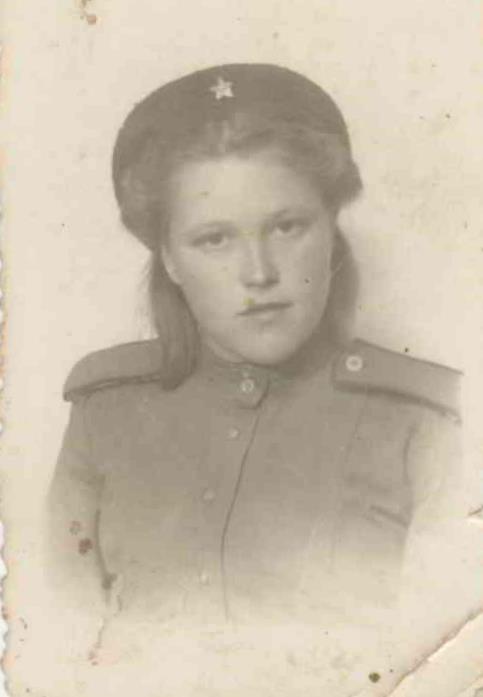 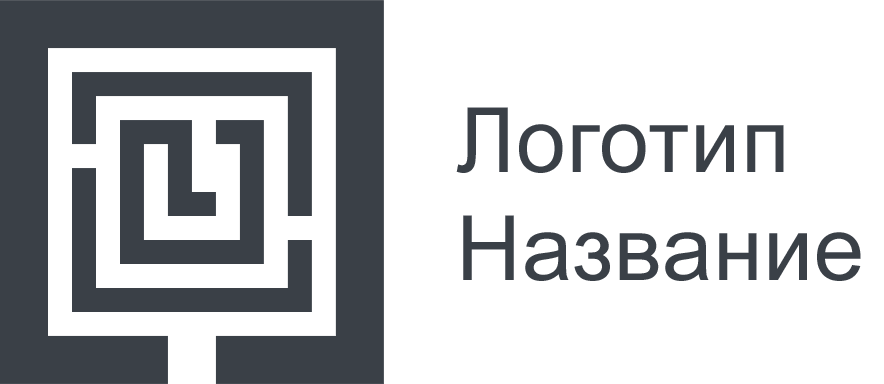               Женщина и война.              Чурина Елена Тимофеевна              (номинация «Рядовой войны»)